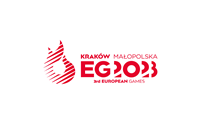 Kraków, 5 czerwca 2023 78.REG.IE.2023Ogłoszenie - korektaW związku z prowadzeniem postępowania o udzielenie zamówienia publicznego na dostawę (wynajem) szafek depozytowych szyfrowanych na potrzeby organizacji Igrzysk Europejskich 2023. Zamawiający, tj. Igrzyska Europejskie 2023 spółka z ograniczoną odpowiedzialnością zaprasza do udziału w niniejszym postępowaniu.Najważniejsze informacje:Nazwa i adres Zamawiającego: Igrzyska Europejskie 2023 spółka z ograniczoną odpowiedzialnością, 
ul. Profesora Michała Życzkowskiego 20, 31-864 Kraków.Procedura oraz tryb udzielenia zamówienia:Z uwagi na fakt, iż przedmiotem niniejszego zamówienia jest przedsięwzięcie niezbędne do przeprowadzenia III Igrzysk Europejskich w 2023 r., wymienione w Rozporządzeniu Rady Ministrów z dnia 12 stycznia 2022 r. w sprawie wykazu przedsięwzięć III Igrzysk Europejskich w 2023 r. (Dz. U. z 2022 r., poz. 145 ze zm.) w pozycji 38 „Zakup lub wynajem sprzętu IT, technicznego i sportowego na potrzeby organizacji i przeprowadzenia III Igrzysk Europejskich w 2023 roku”, o wartości nie przekraczającej progów unijnych, o których mowa w art. 3 Ustawy z dnia 11 września 2019 r. Prawo Zamówień Publicznych nie znajdują do niego zastosowania przepisy tejże Ustawy, a to na podstawie art. 5 ust 1 Ustawy z dnia 2 grudnia 2021 r. o wsparciu organizacji Igrzysk Europejskich 2023.Przedmiot postępowania:Dostawa (wynajem) wraz z transportem, dostawą, montażem i demontażem szafek depozytowych szyfrowanych na potrzeby organizacji Igrzysk Europejskich 2023r., w podziale na zadania, zgodnie z załącznikiem 1 do Ogłoszenia, który jest jednocześnie formularzem wyceny przedmiotu zamówienia.4. Termin składania ofert:9 czerwca 2023 r., godz. 15:005. Termin otwarcia ofert:9 czerwca 2023 r., godz. 15:306. Kryterium wyboru oferty: 100 % cenaPo wyborze najkorzystniejszej oferty zostanie zawarta umowa, zgodnie z załącznikiem nr 2 do Ogłoszenia					Zamawiający